Повітря можна порівняти з казковим чарівником. Ми його не бачимо, не чуємо, не можемо до нього доторкнутися, але й не можемо без нього прожити. Ми постійно оточені повітрям, і так звикли до нього, що майже його не помічаємо, а  воно, в свою чергу, здатне здійснювати дива. Під час тематичного тижня «Повітря навколо нас» діти середньої групи «Ромашка» проводили досліди  з тим, чого  не можна побачити, доторкнутись. Провівши низку дослідів дітки підтвердили, що повітря є в середині нас, з`ясували, що і нежива природа містить повітря, що людина може відчути повітря тоді, коли на неї дме вітер. Адже вітер – це рух повітря. Також діти виготовили музичний інструмент «музика вітру» , щоб мати змогу почути вітер та гралися з корабликом переміщаючи його за допомогою повітря.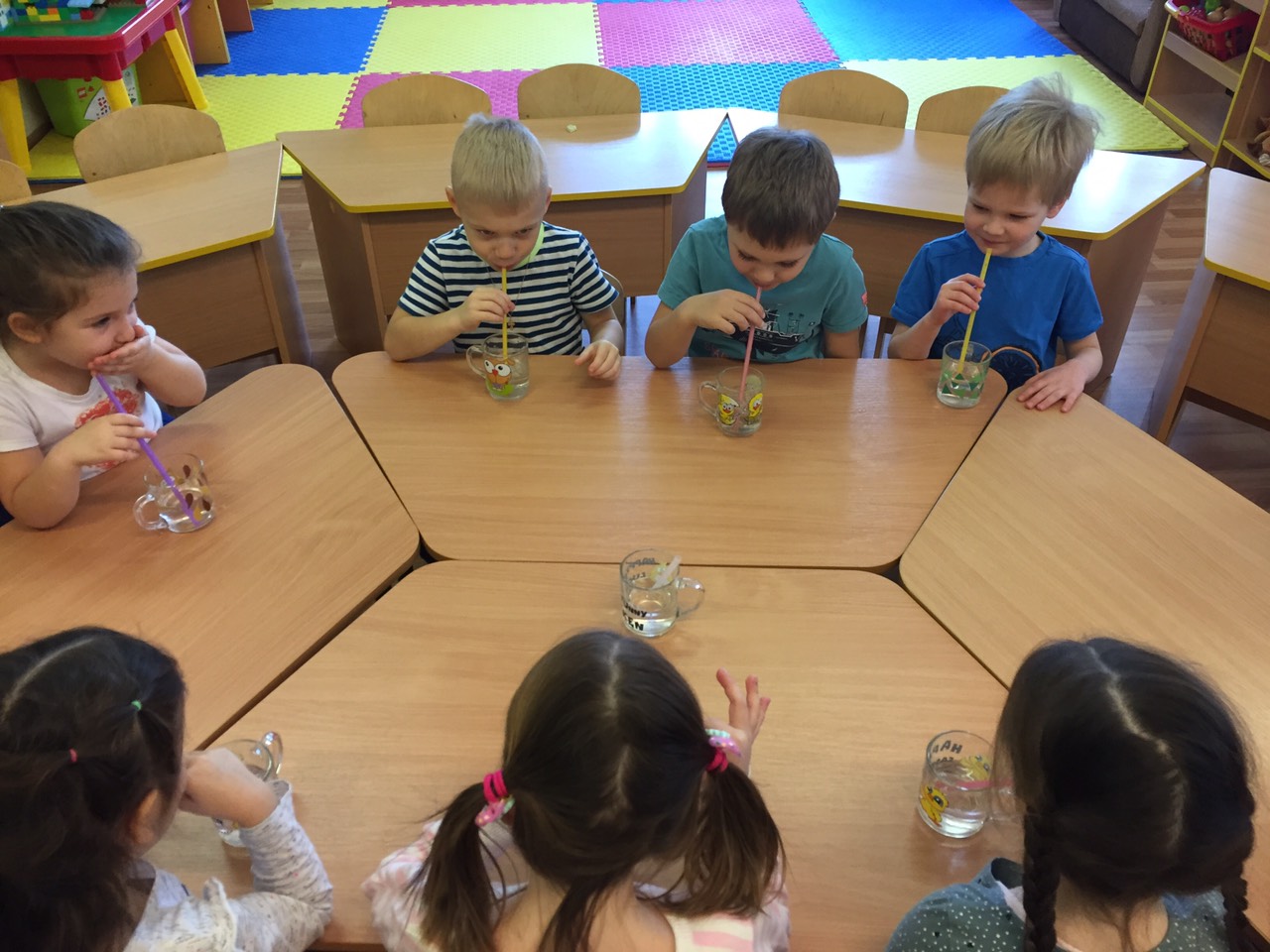 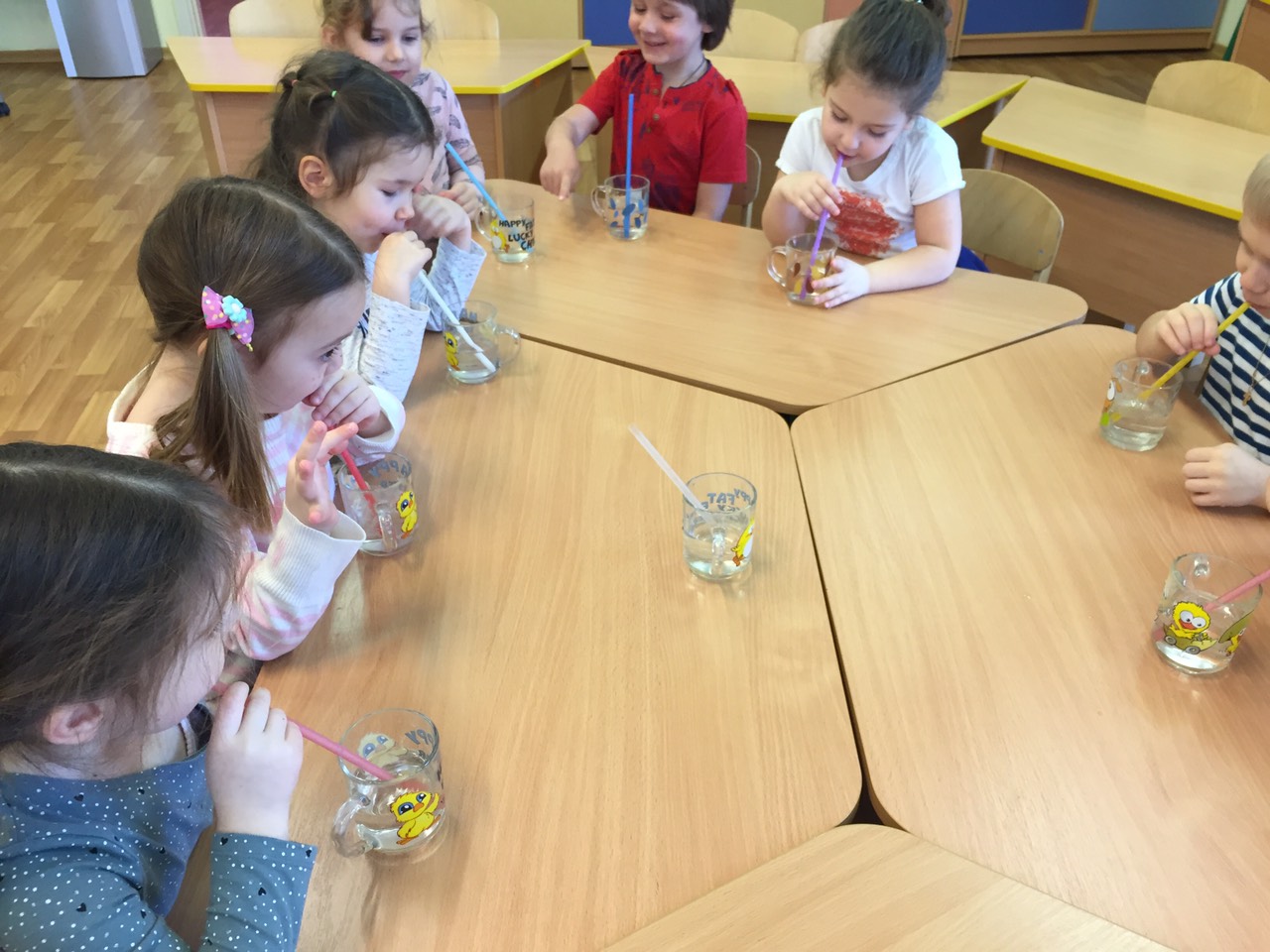 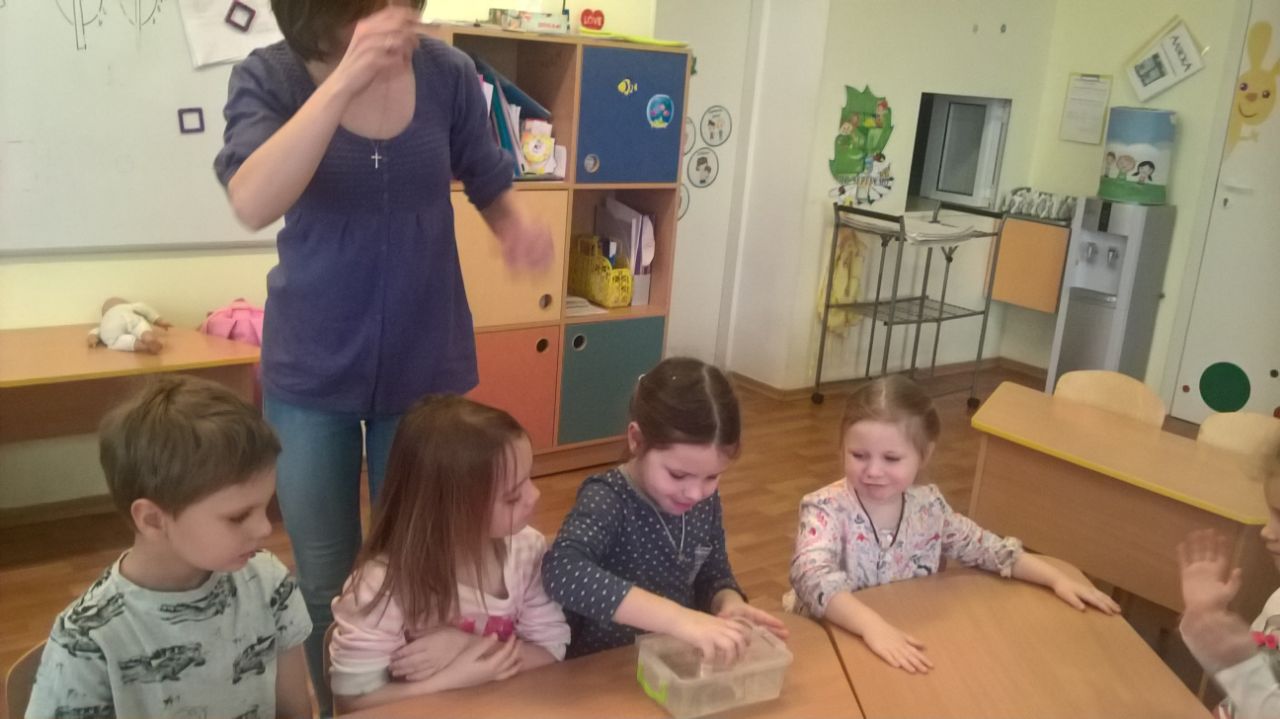 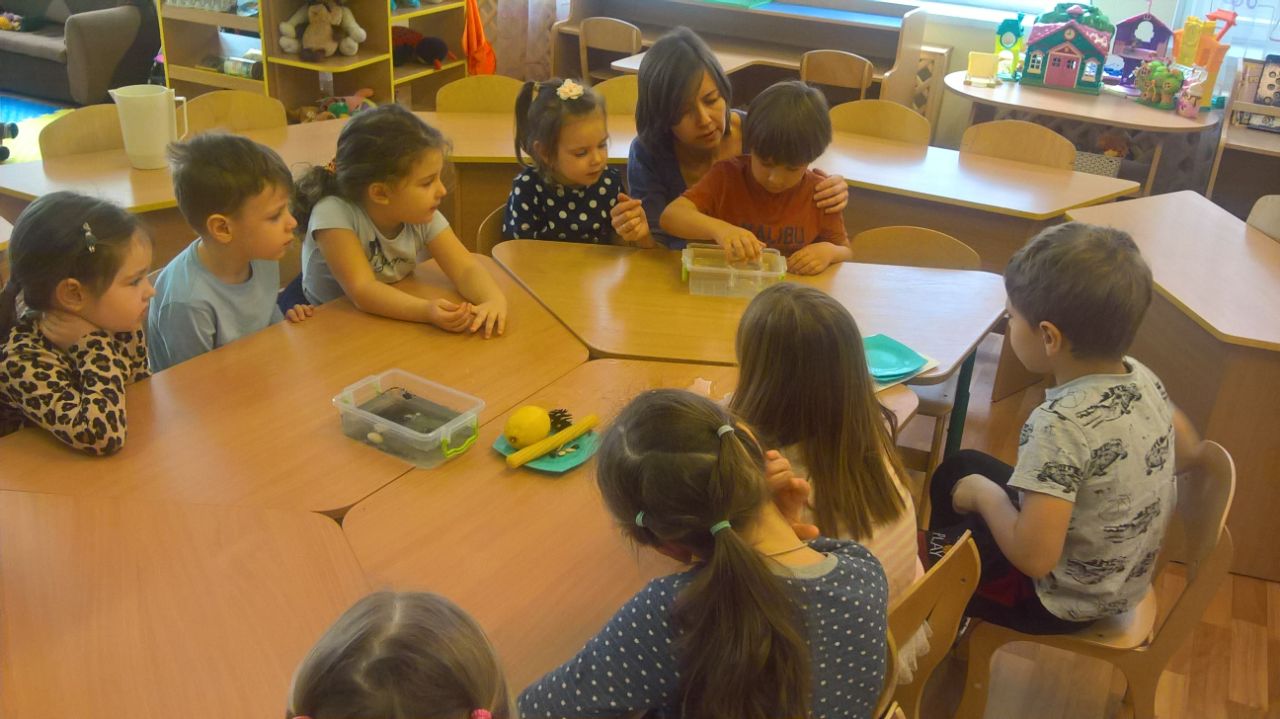 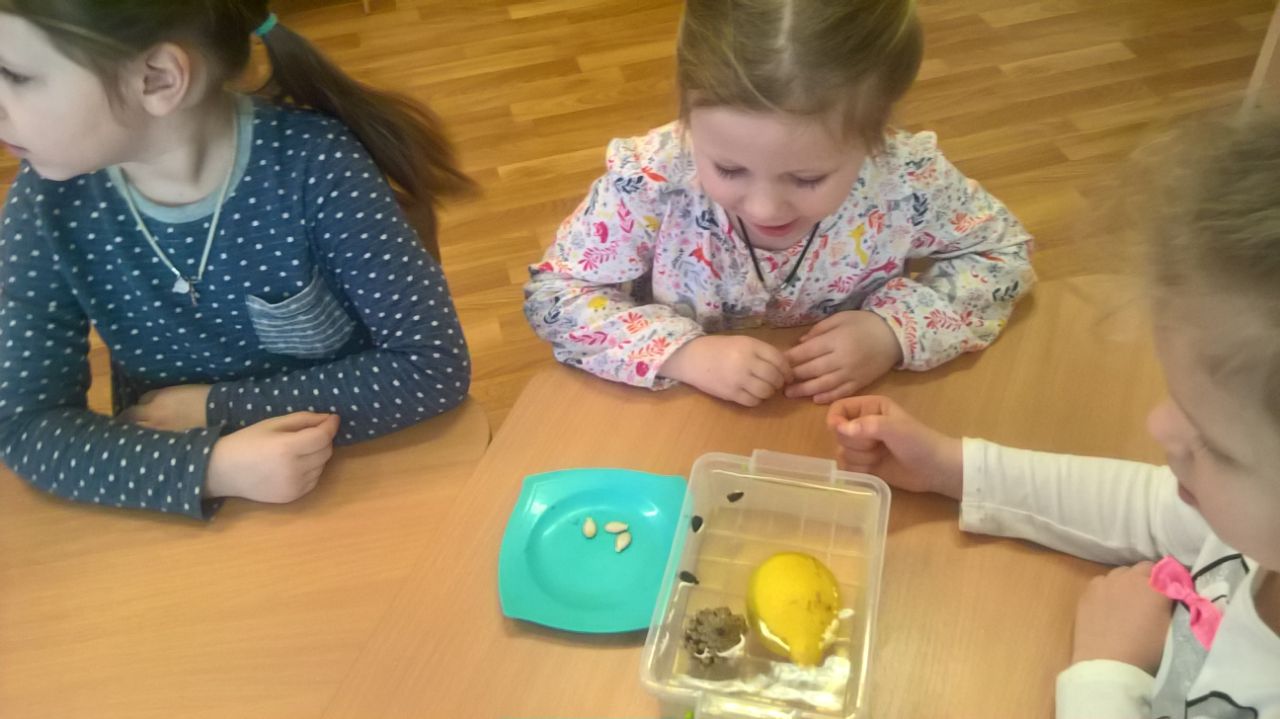 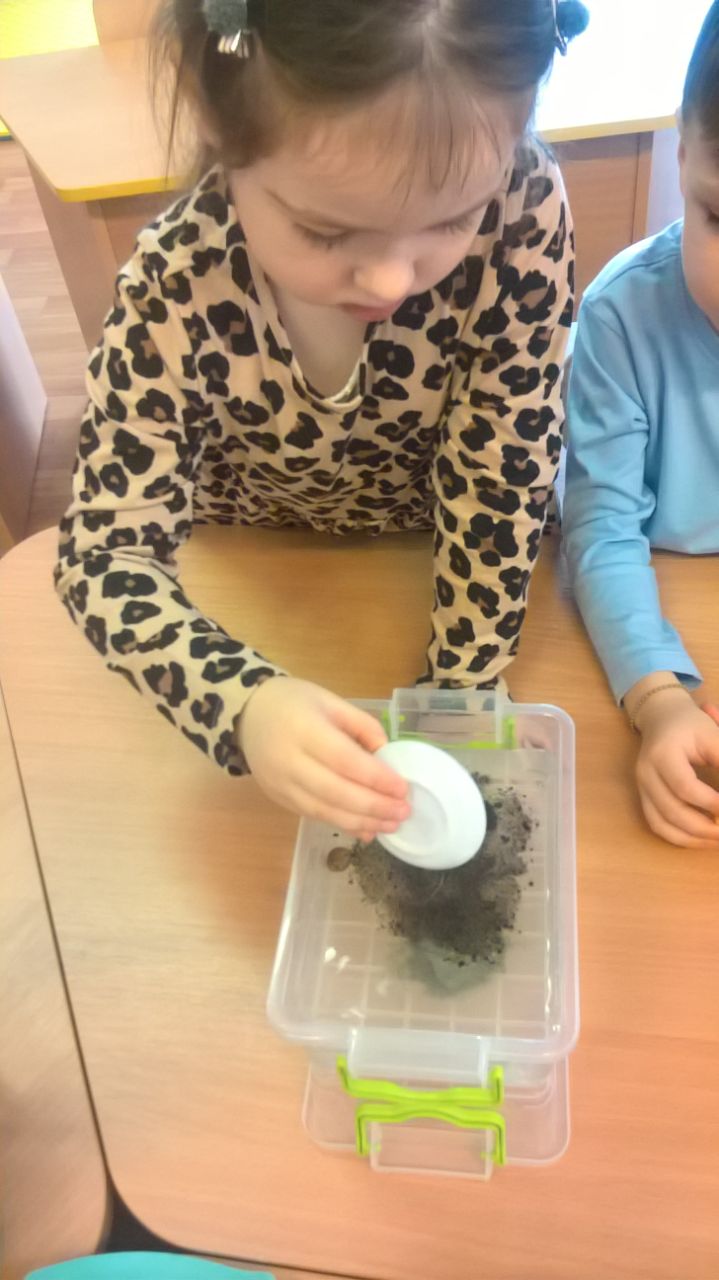 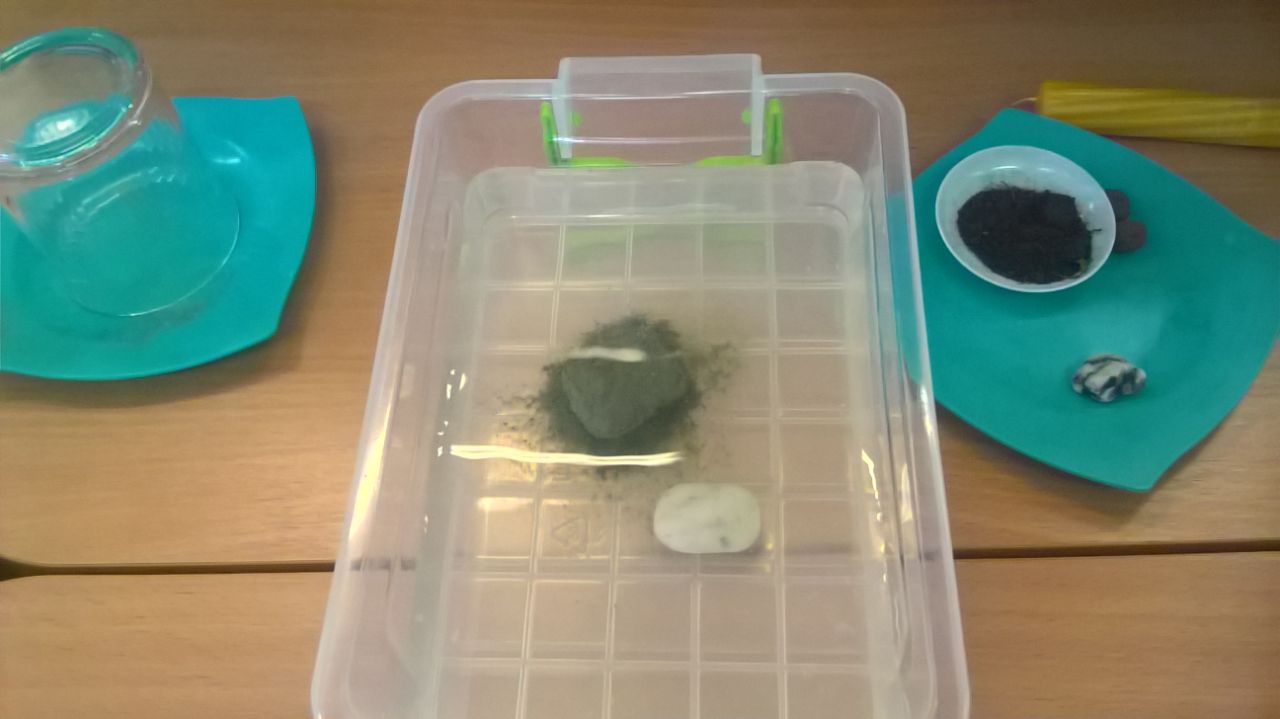 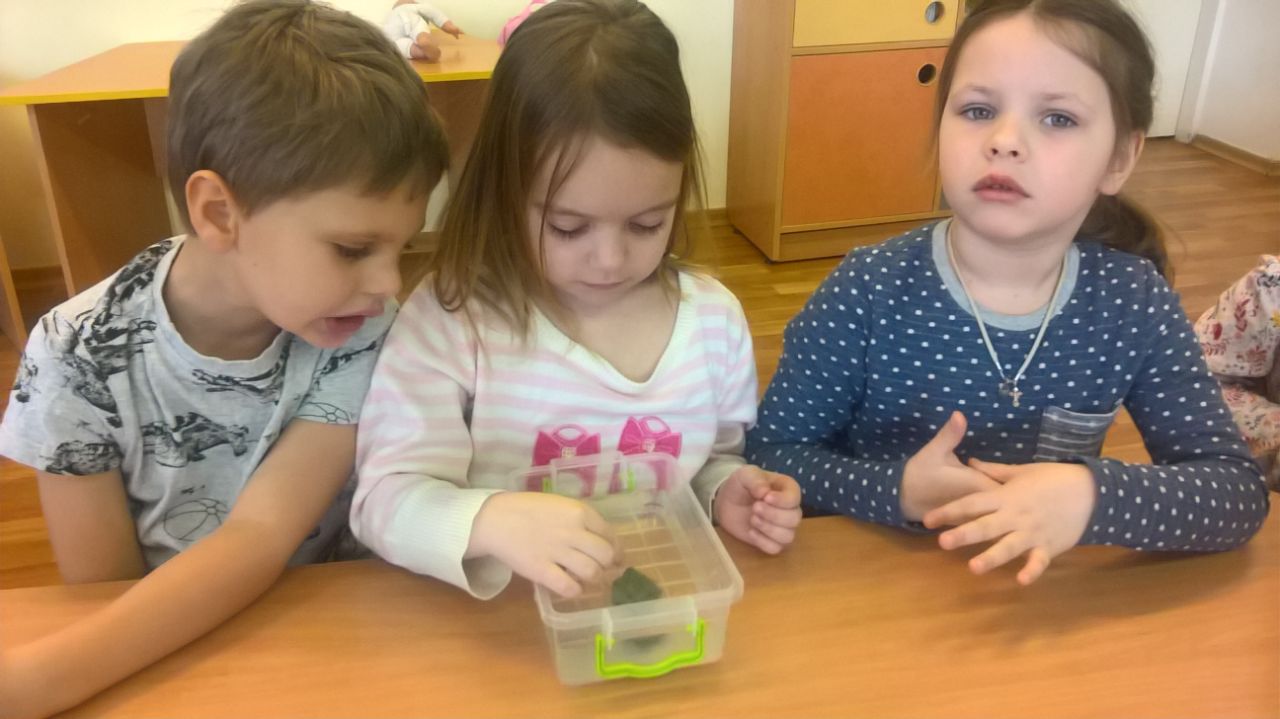 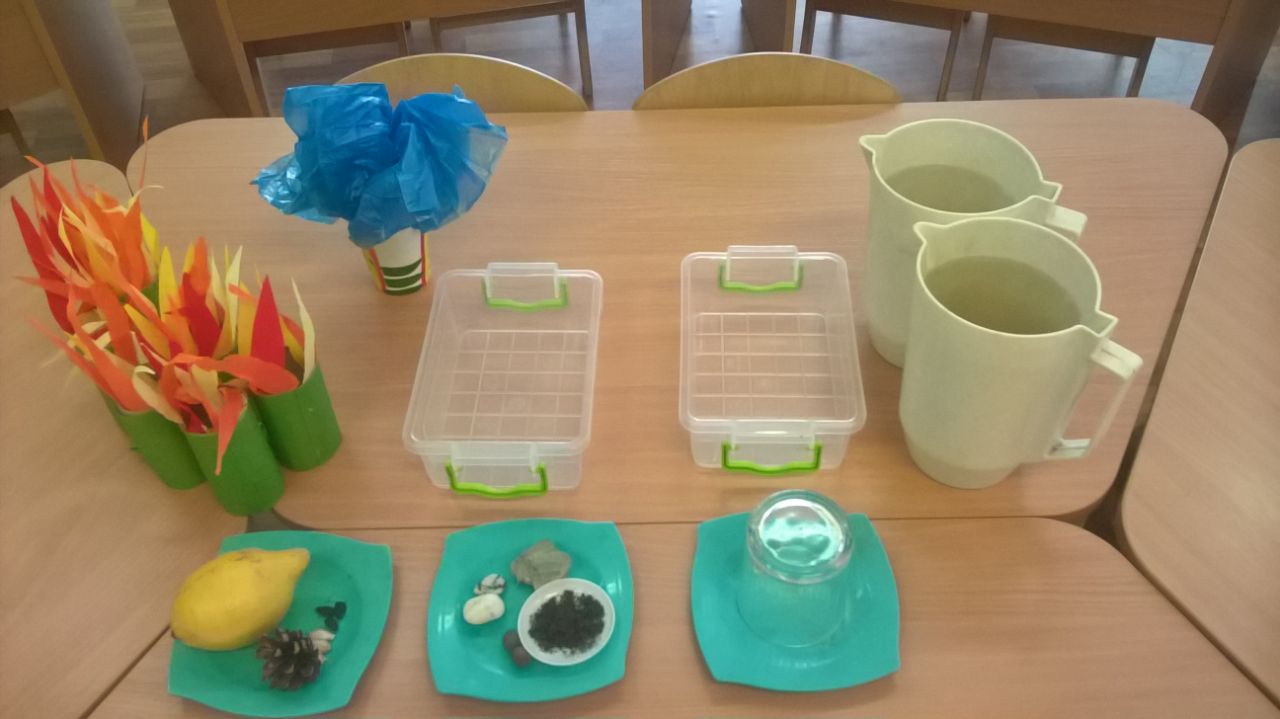 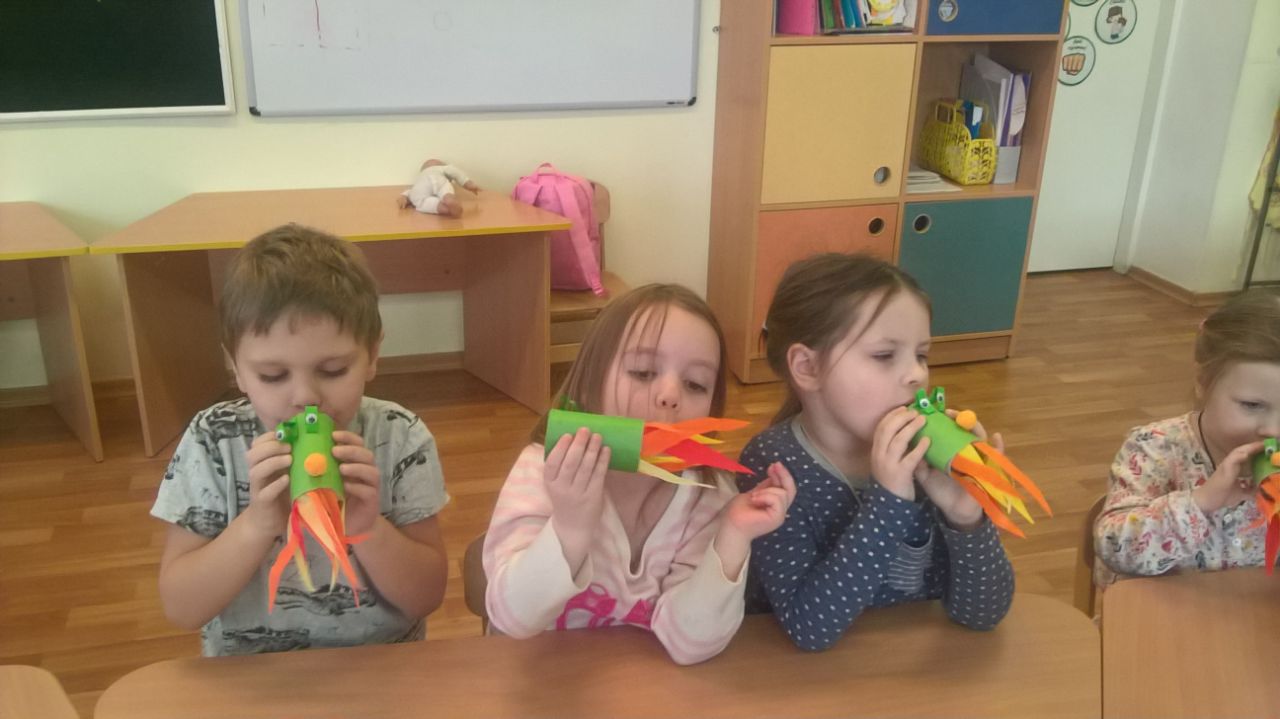 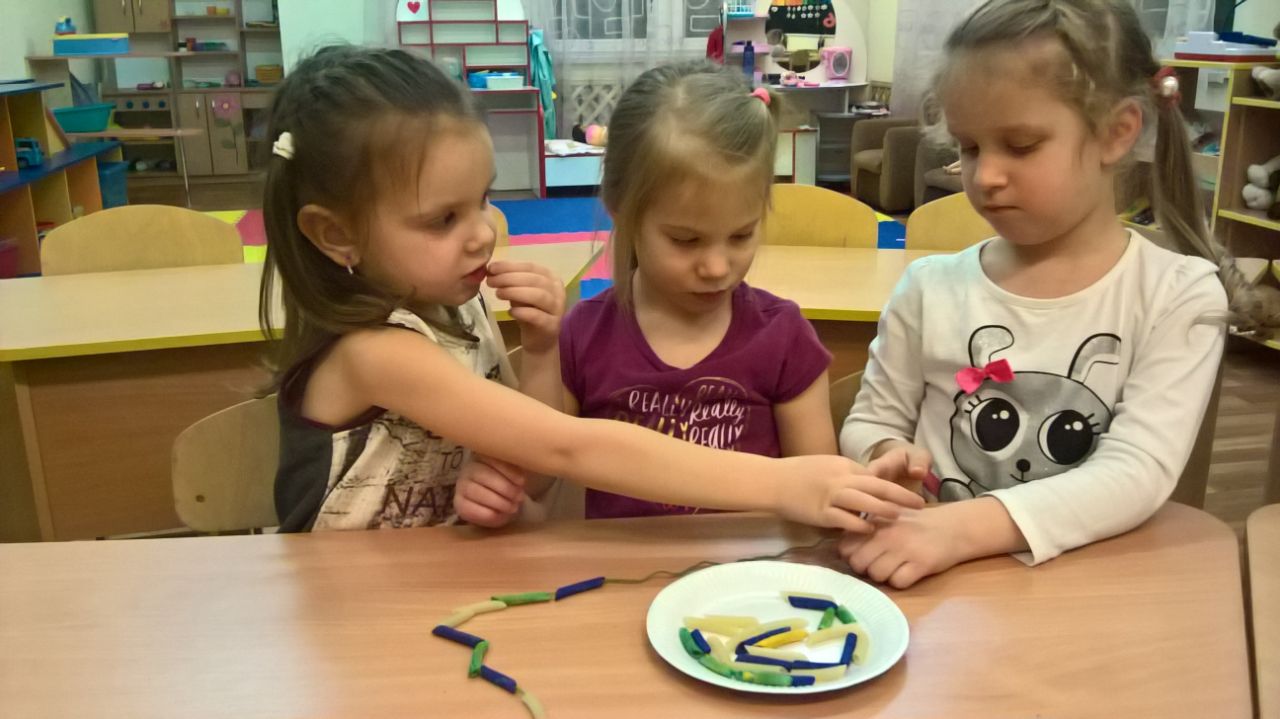 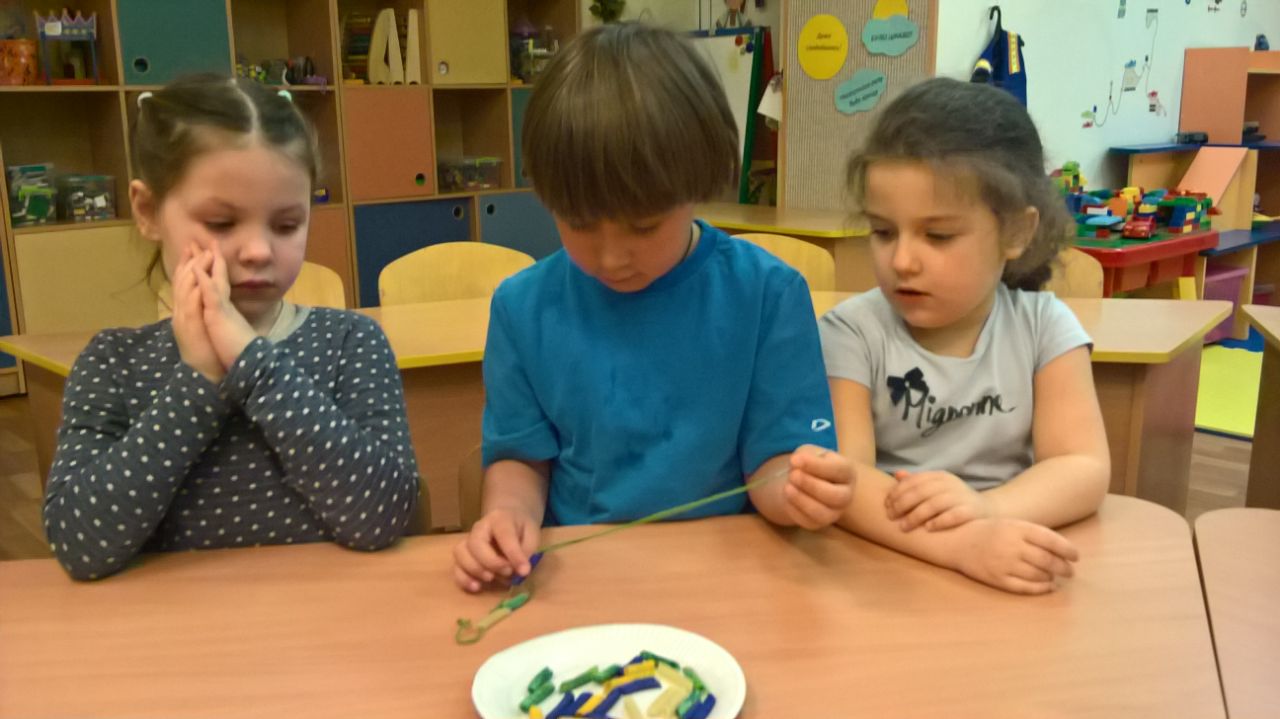 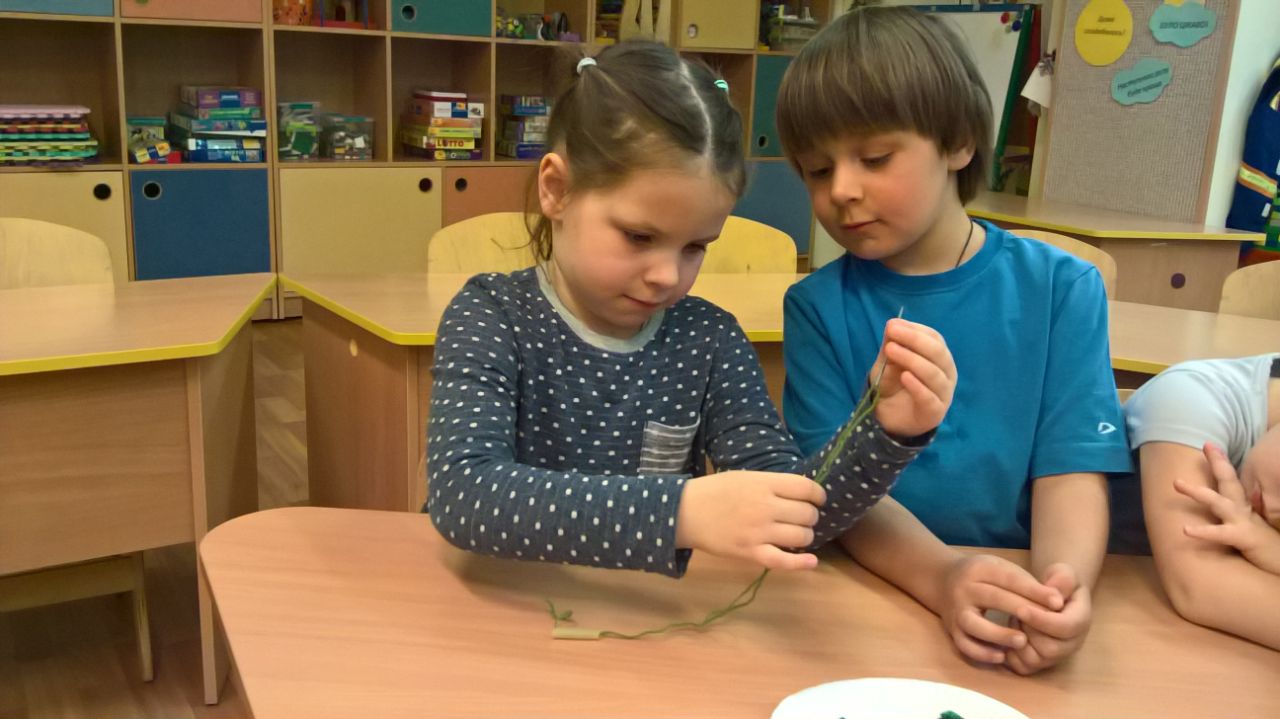 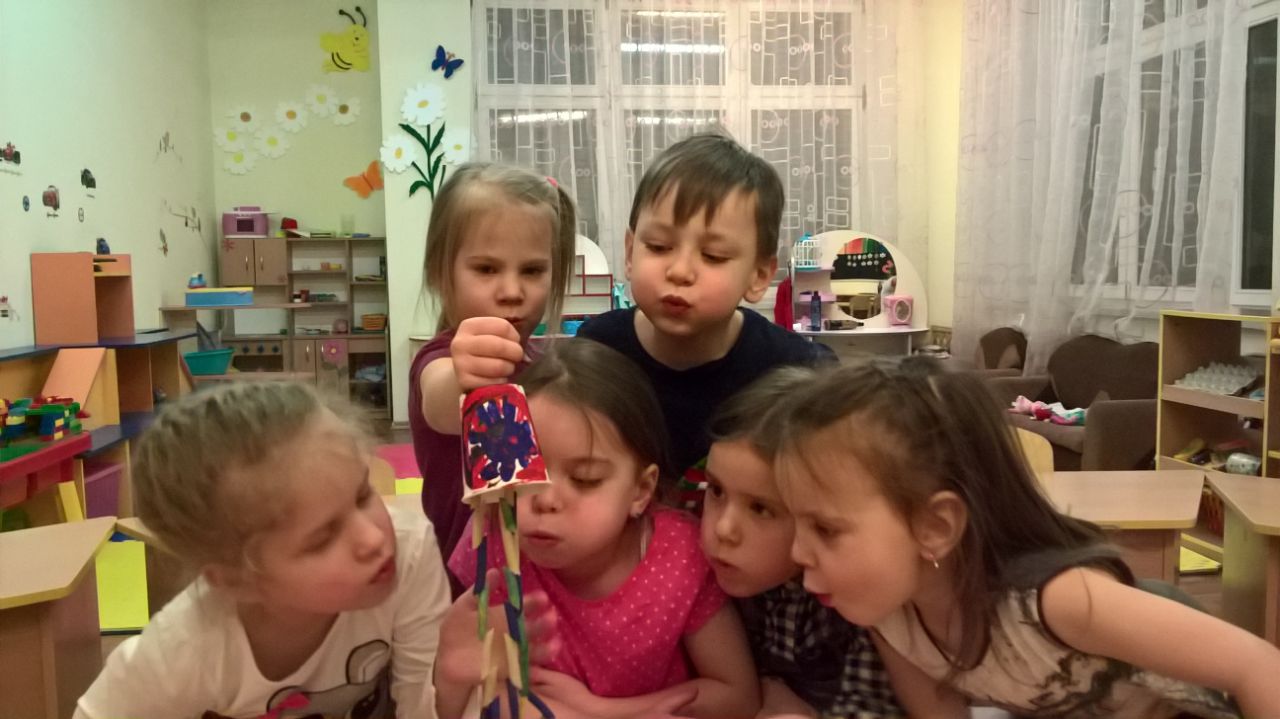 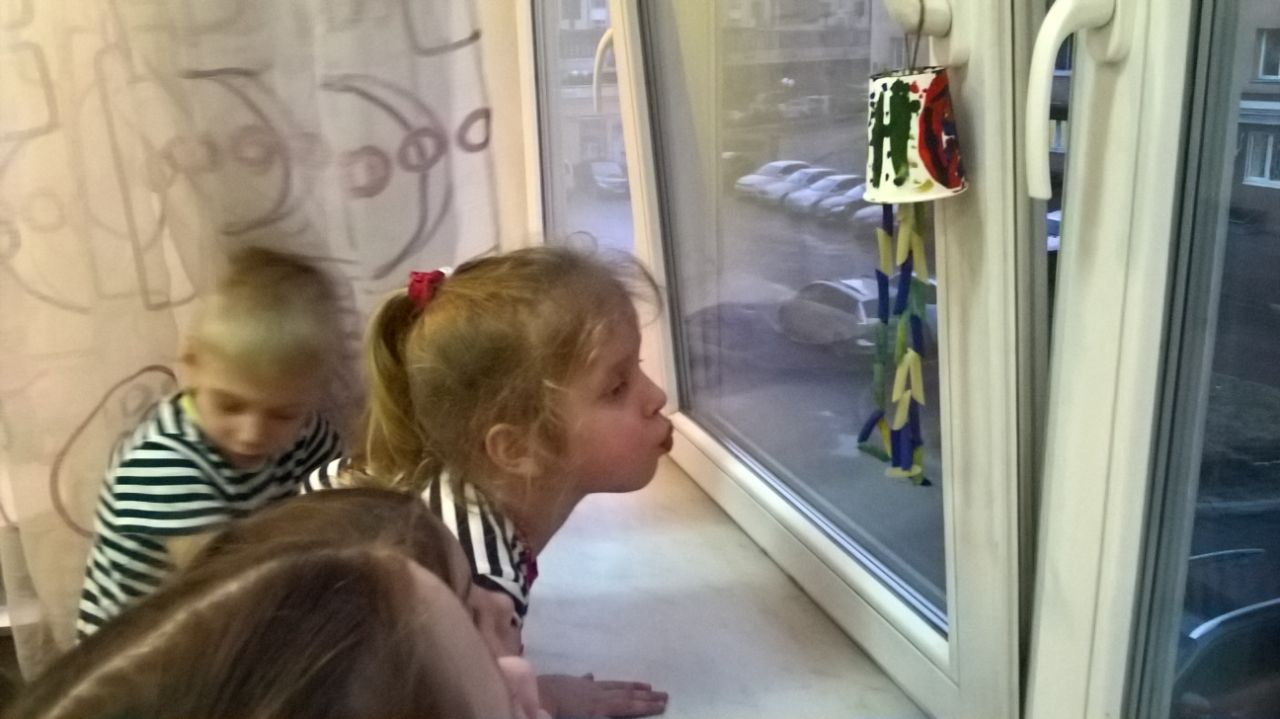 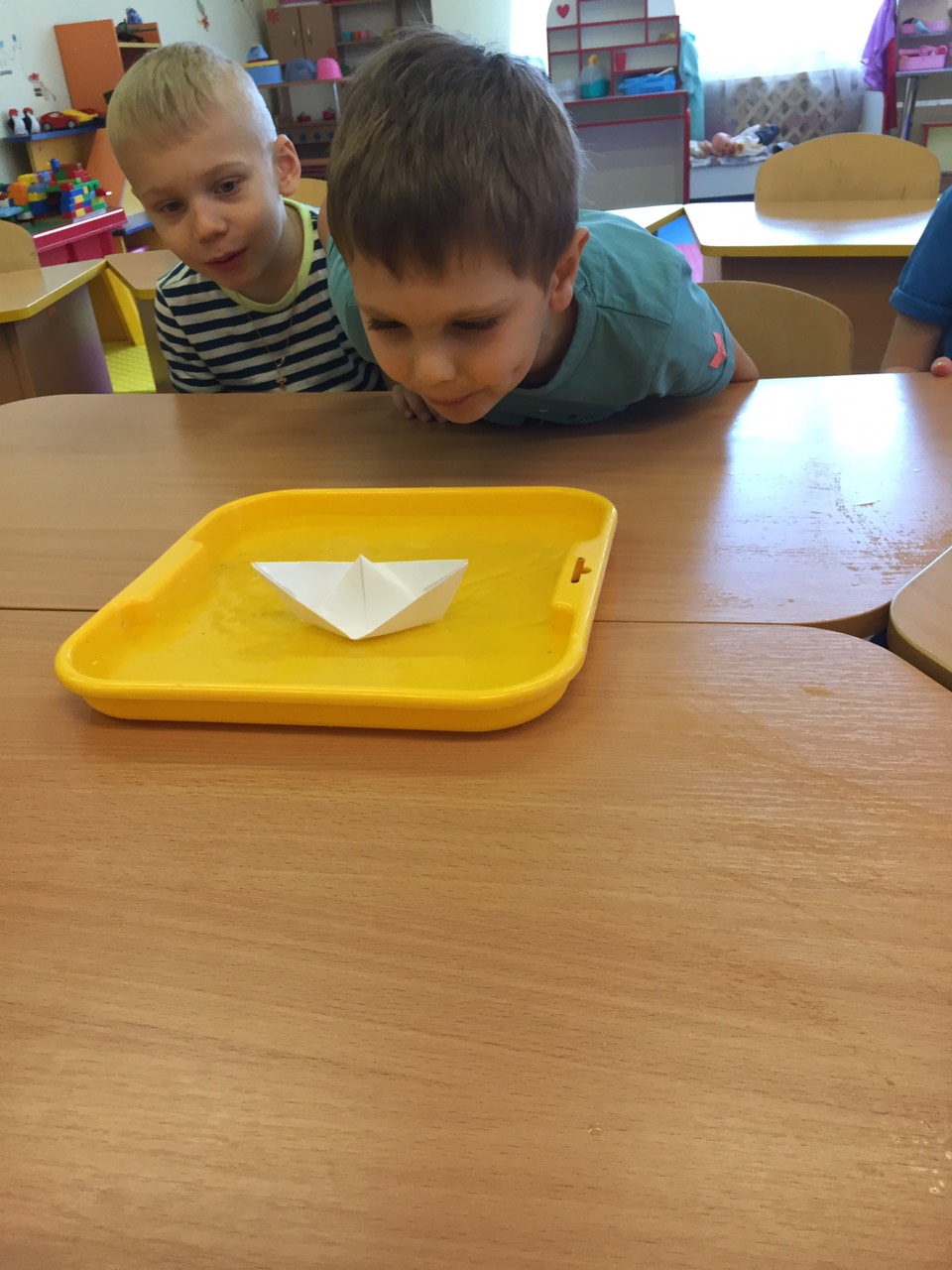 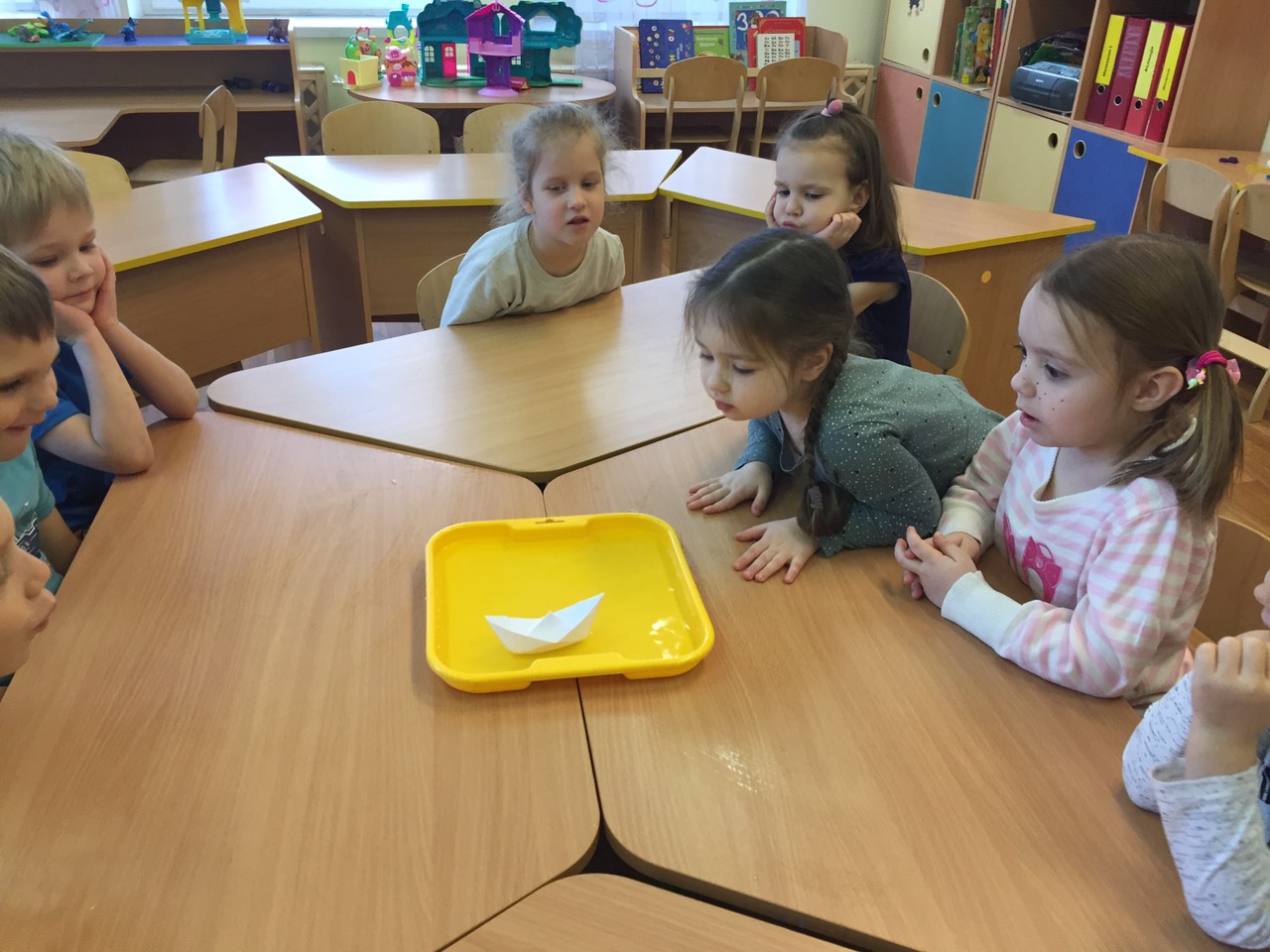 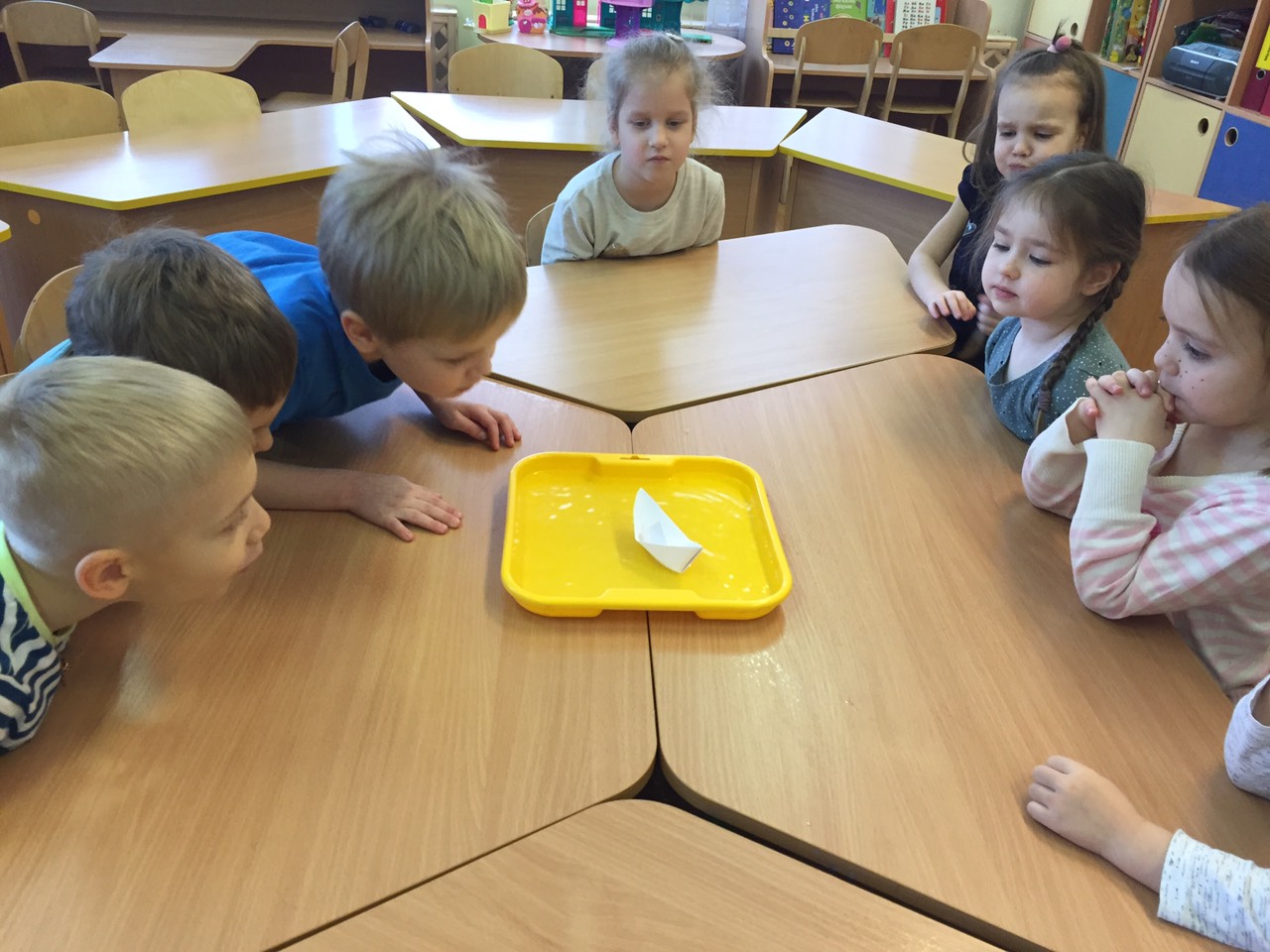 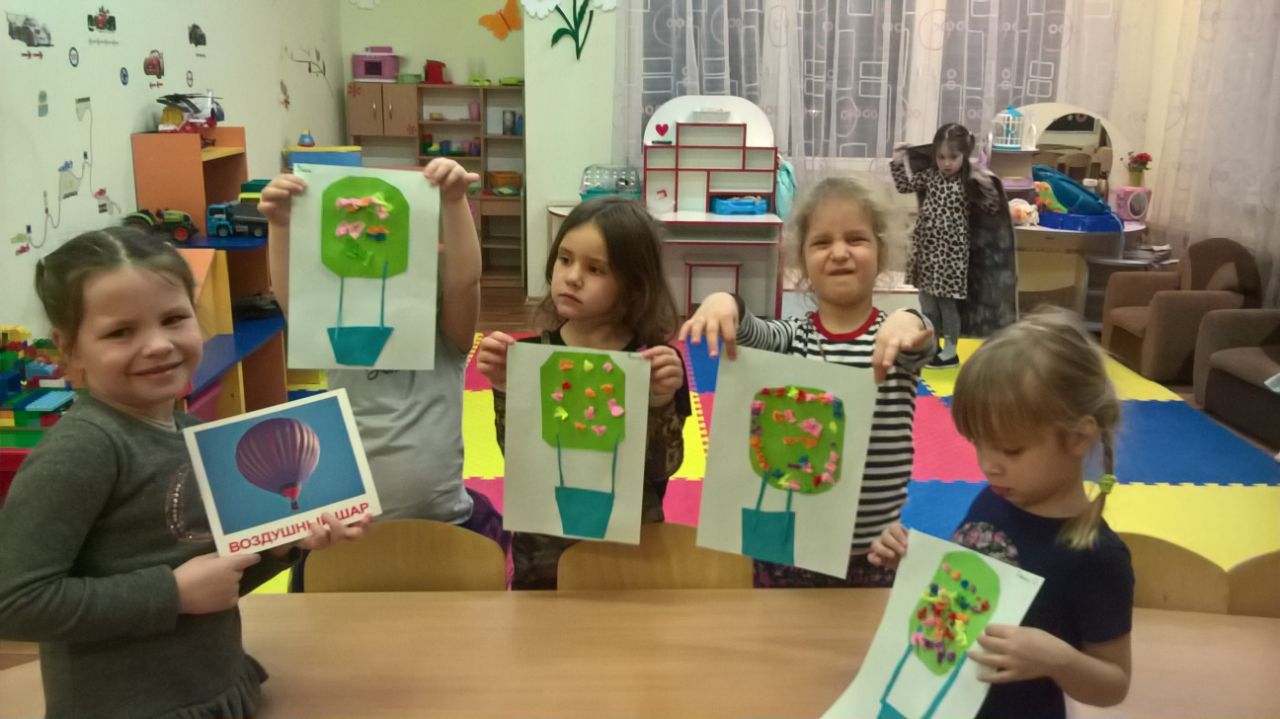 